Дата: 18 января 2021    Группа: м-12Предмет: Математика                                                                                                                         Тема: «Решение тригонометрических уравнений.» Преподаватель: Леханова Елена АнатольевнаТема: «Решение тригонометрических уравнений.» Цель:  отработка навыков решения упражнений на тригонометрические уравнения.  Методические указания. Формула примеры  , не имеет решений при  и имеет бесконечное 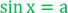 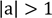 множество решений при      , которые находятся по формуле 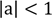 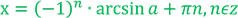            1)    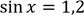 Не имеет решения 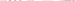 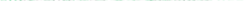 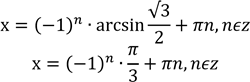  не имеет решений при 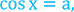  и имеет бесконечное 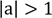 множество решений при      , которые находятся по формуле 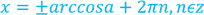 1)  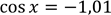 Не имеет решения 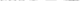 2)                     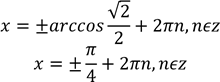  имеет решение при любом действительном значении a, оно находится по формуле 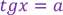 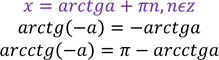 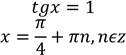 